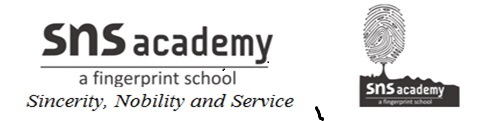                      GRADE-7 IInd lang.      HOMEWORK-8        MARKS-20         DATE-3-9-20                HINDI              DOS-06-9-20       1. निम्नलिखित प्रश्नों के उत्तर लिखिए –        क) कठपुतली को अपने पाँवों पर खड़ी होने की इच्छा है, लेकिन वह क्यों नहीं खड़ी होती?        ख) कठपुतली को गुस्सा क्यों आया?        ग) खिलौने देख कर बच्चों को कैसा लगता है?        घ) खिलौनेवाला मुरली बेचने नगर में कब आया?        ङ) रोहिणी को खिलौनेवाले का स्मरण कब हो आया?        च) कठपुतली के मन में कौन-सी इच्छा जगी ?        छ) कठपुतली को धागे में क्यों बाँधा जाता है ?        ज) मुरलीवाला कैसा दिखता था?        झ) खिलौनेवाला गलियों में घूमते हुए क्या कहता था?        ञ) कठपुतली सजीव होती है या निर्जीव ?       .2. निम्नलिखित शब्दों के अर्थ लिखिए :       (क) 